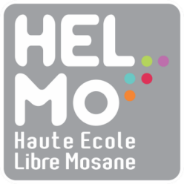 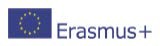 CERTIFICATE OF ATTENDANCEVERY IMPORTANT:to be completed and signed by the host institution at the end of the student mobilityName and Erasmus code of the host Institution:  	IT IS HEREBY CERTIFIED THAT:Mr./ Mrs.:  		                                                                                                                                 From HELMo (BLIEGE37) completed in our institution:Virtual mobility 		from   (DD/MM/YY) to (DD/MM/YY)Face-to-face mobility  	from   (DD/MM/YY) to (DD/MM/YY)Blended Mobility		from   (DD/MM/YY) to (DD/MM/YY)LOCATION VIRTUAL MOBILITY	 home country	 partner countryIn the Department(s)/Faculty of: _ 	Name of the signatory:   	                                                                                      Function:  	This certificate must be sent by the student, at the end of his/her stay, to: Cette attestation doit être envoyée par l’étudiant.e à la fin de son séjour à Bureau des Relations Internationales de HELMom.habay@helmo.be – Manon Habay ouj.guiot@helmo.be – Julie GuiotDateStamp and Signature